« Наши будущие олимпийцы»	16 января 2014 года в преддверии зимних олимпийских игр в городе Сочи, педагогами детского сада были организованы  и проведены ряд мероприятий с воспитанниками и сотрудниками ДОУ.  Дети, которые посещают различные спортивные секции, смогли показать всем ребятам свои умения и достижения. В зале была организована выставка дипломов, медалей, кубков, благодарственных писем  наших детей спортсменов.  Каждый ребенок выступил со своим спортивным номером. Мы гордимся будущими спортсменами, и надеемся на их победы. Сотрудники детского сада приняли участие в спортивном развлечении, посвященное зимней олимпиаде «Олимпийские надежды», которые так же смогли продемонстрировать свои спортивные умения. Они показали свои знания об олимпийских  символах, соревновались в зимних видах спорта. Участники спортивных мероприятий    по завершению получили дипломы, грамоты и медали.  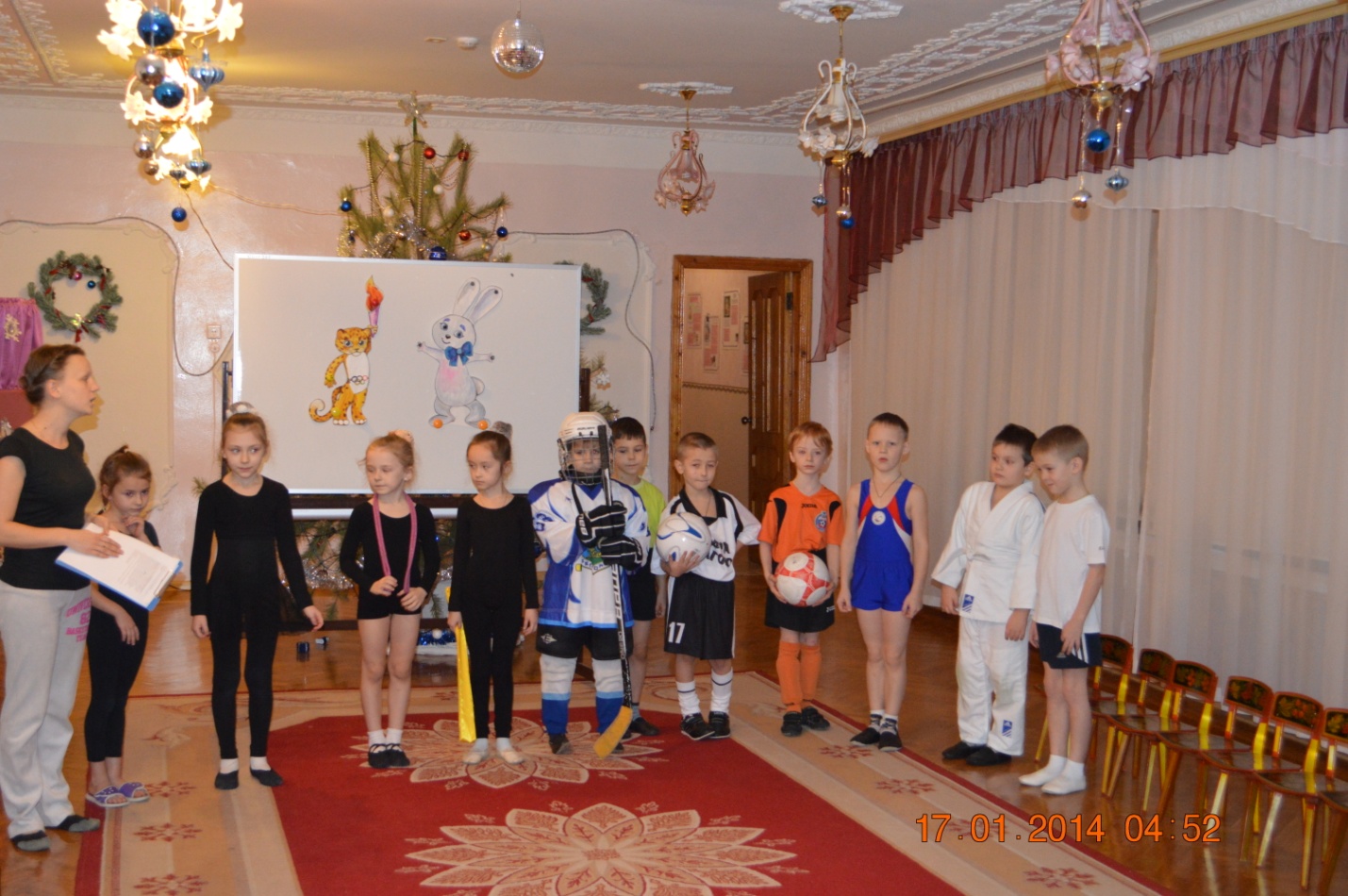 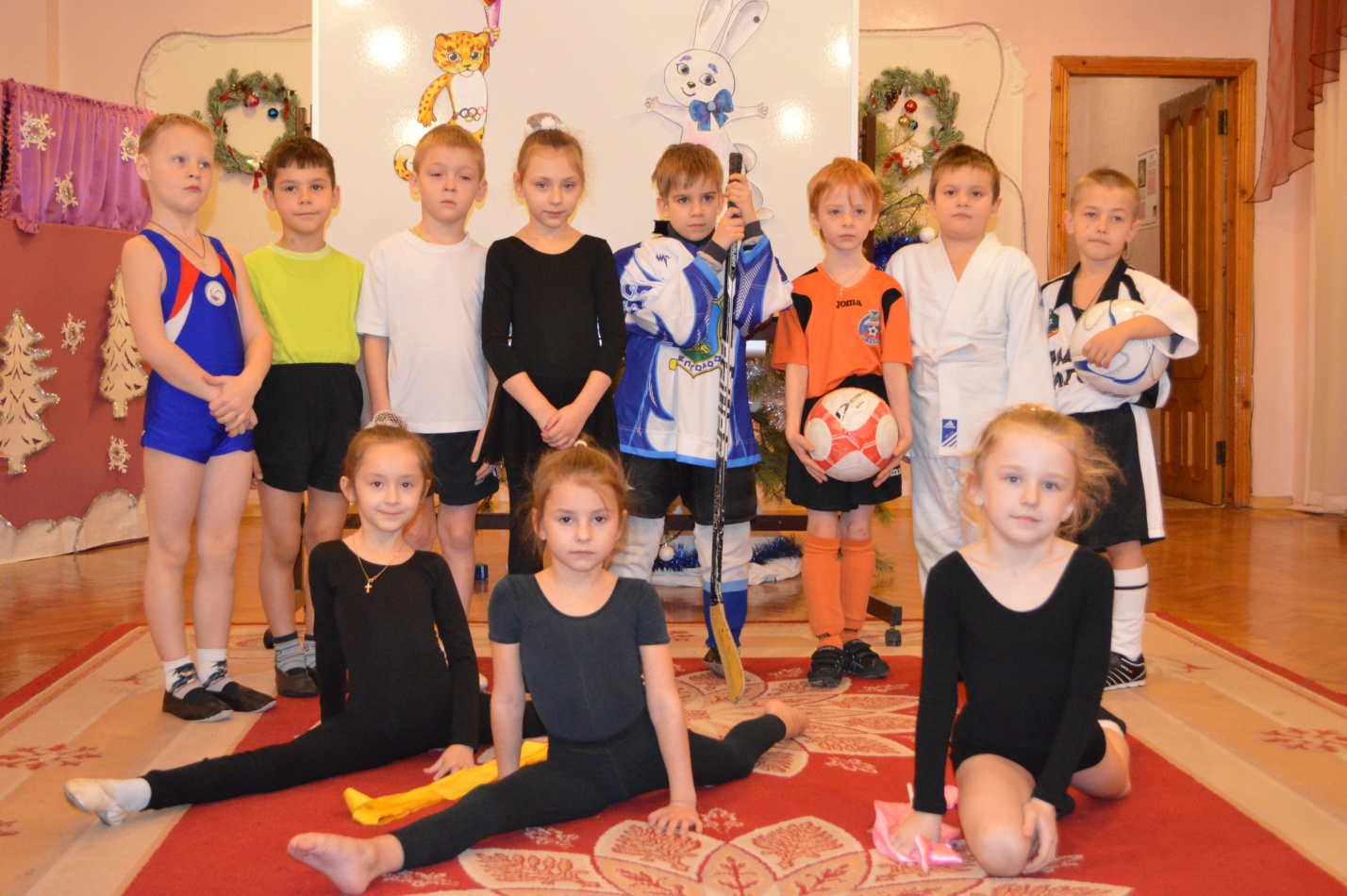 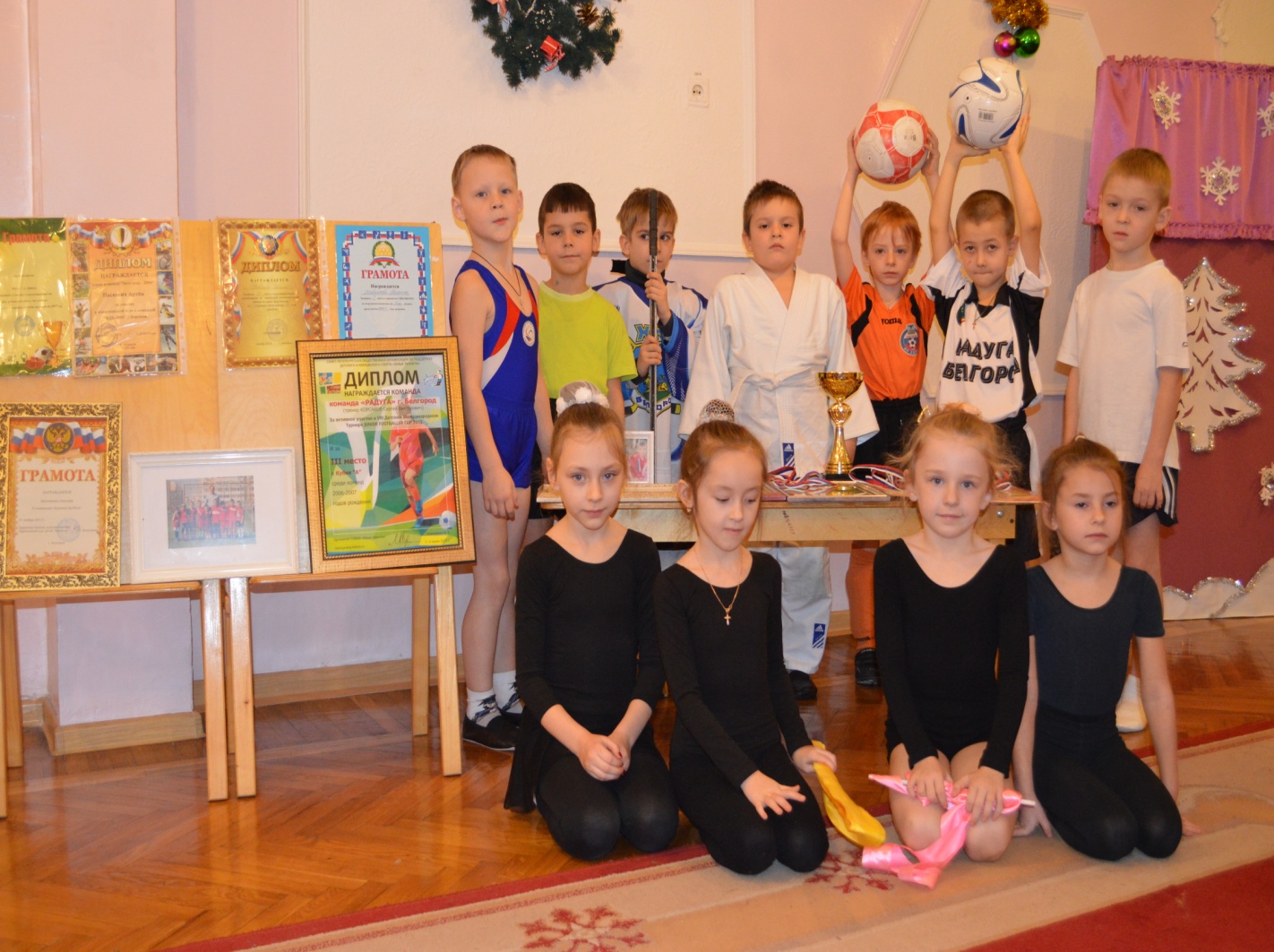 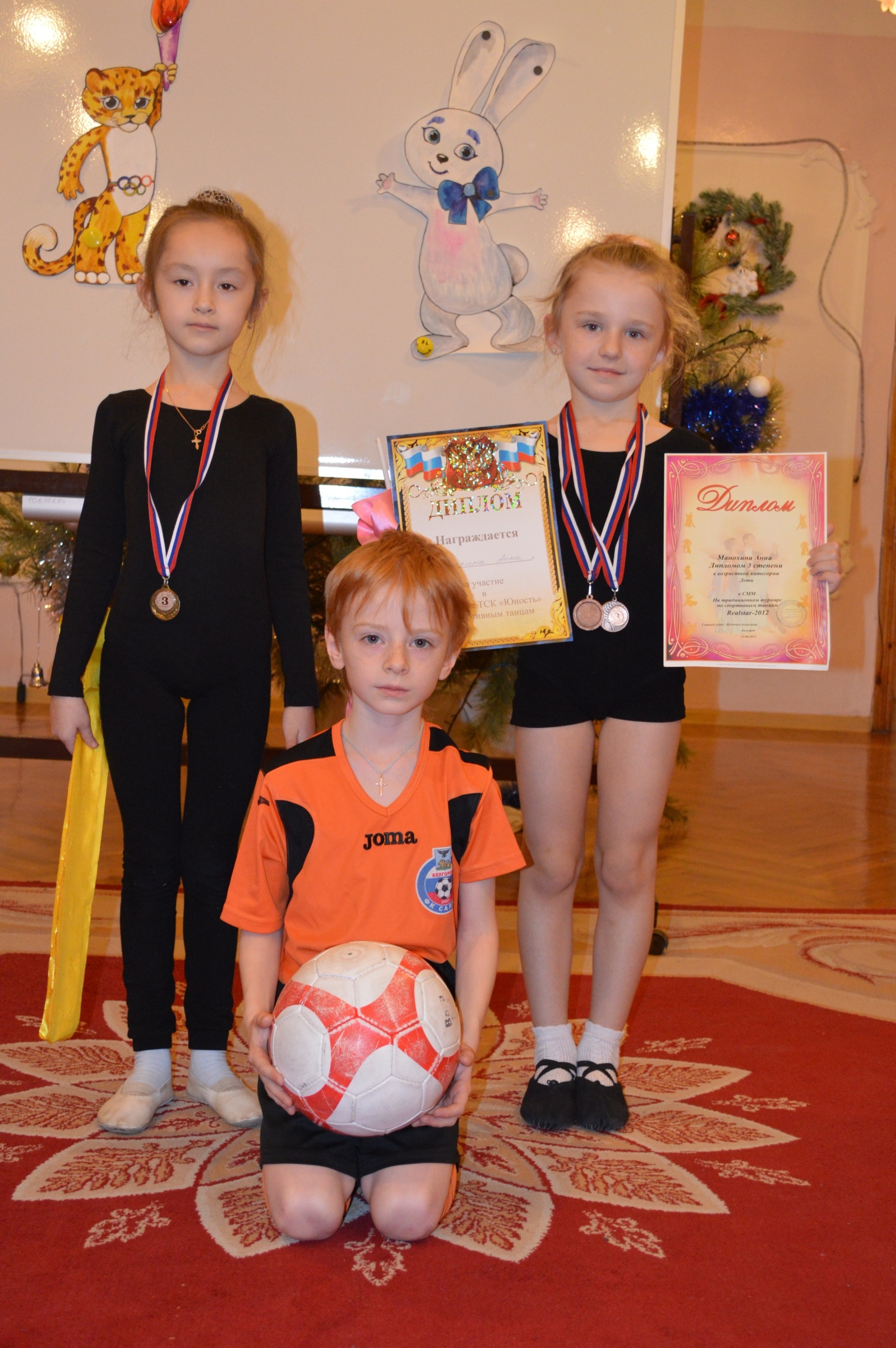 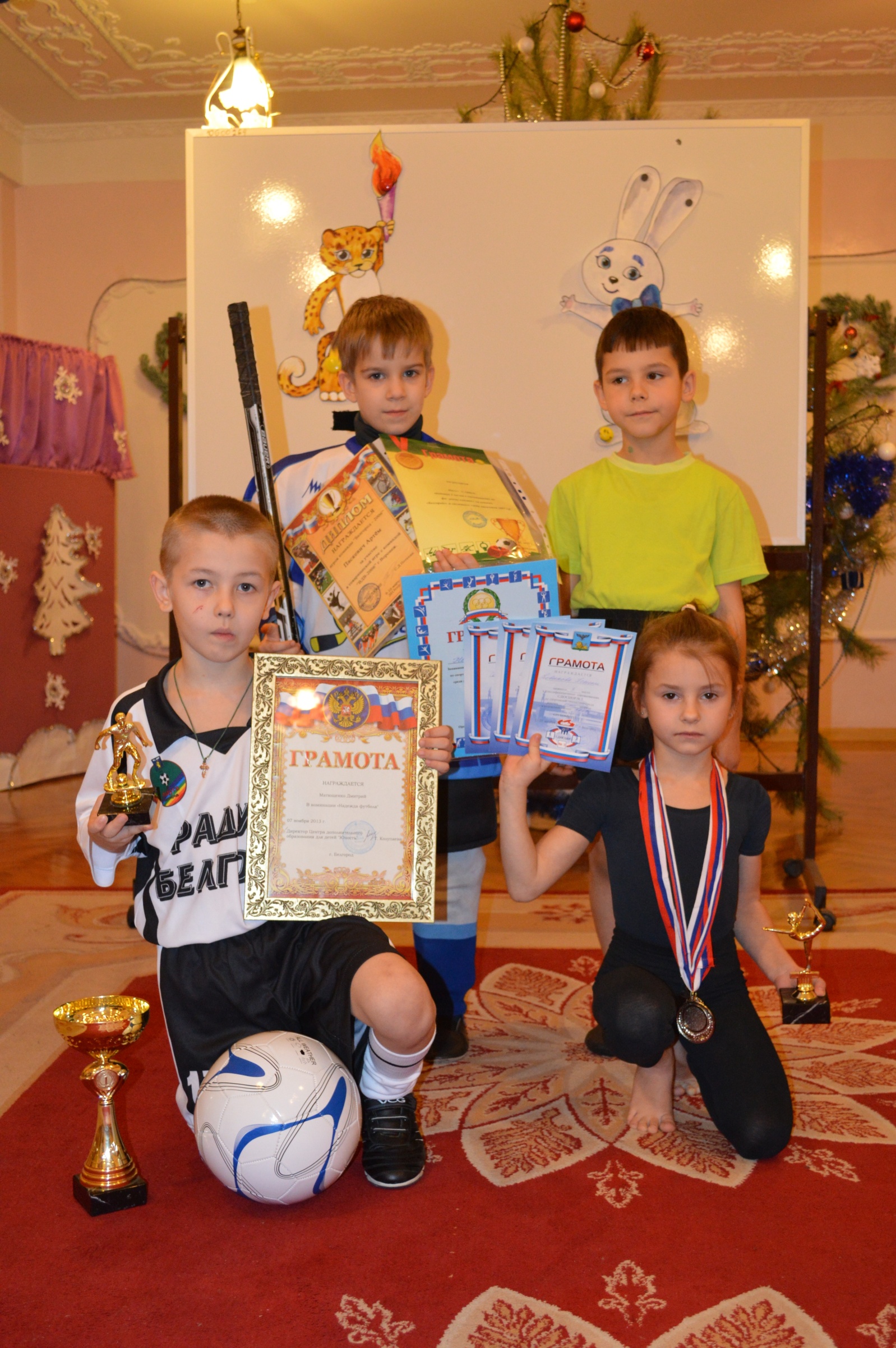 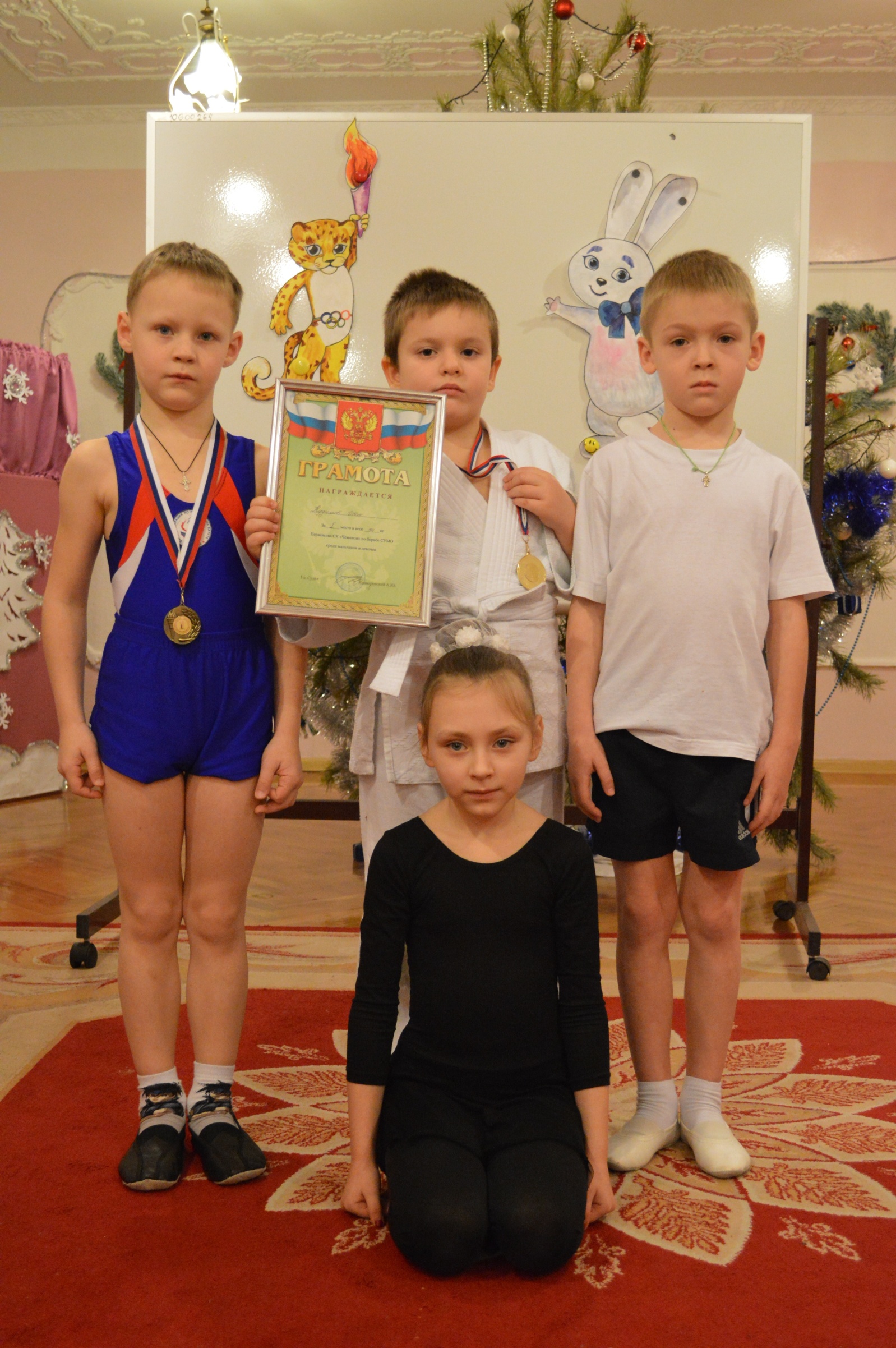 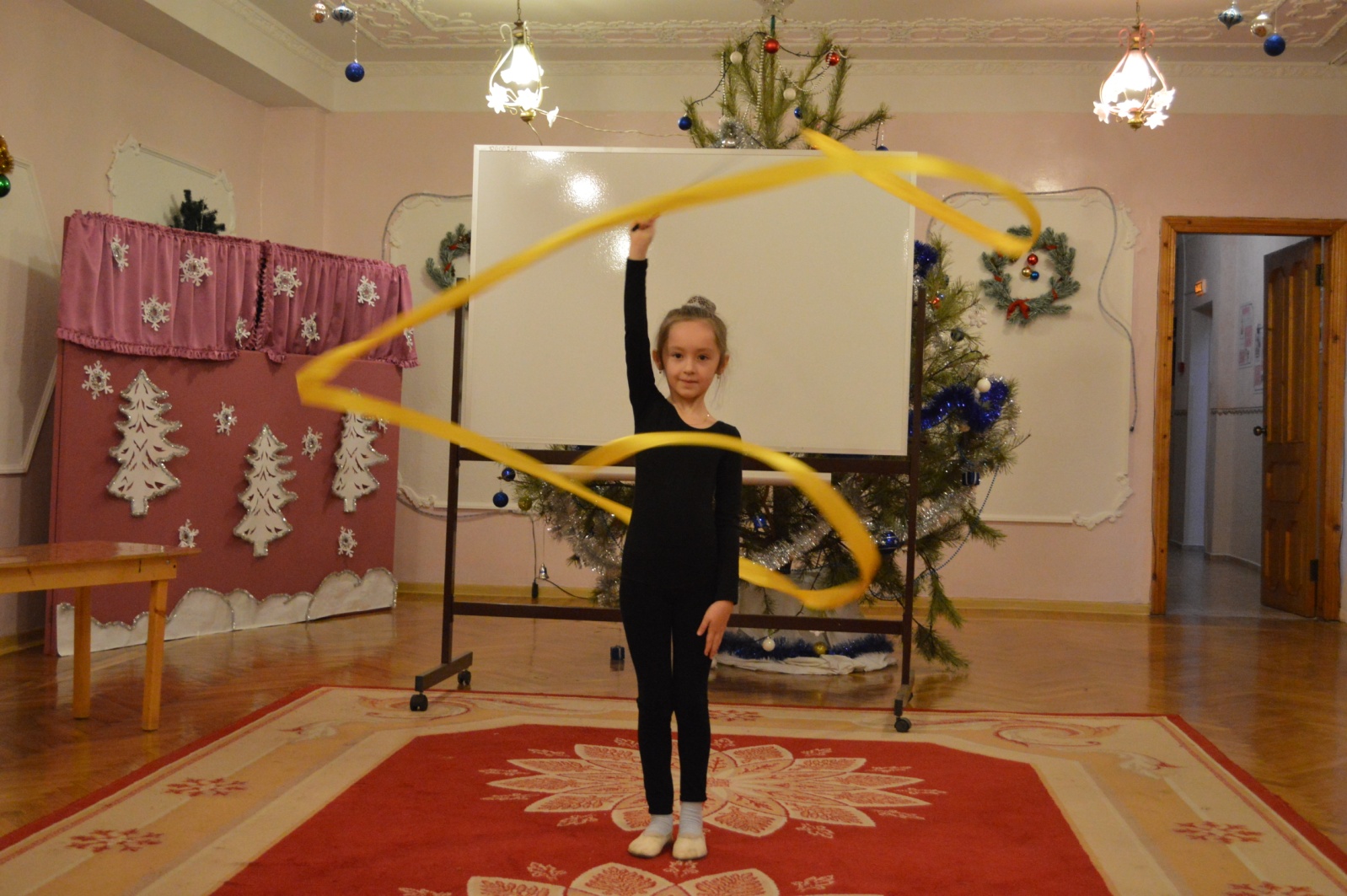 